Brit + CoFebruary 2, 2019https://www.brit.co/best-spas-world-relaxing-vacation/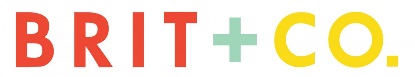 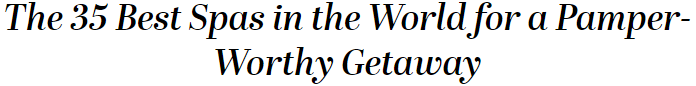 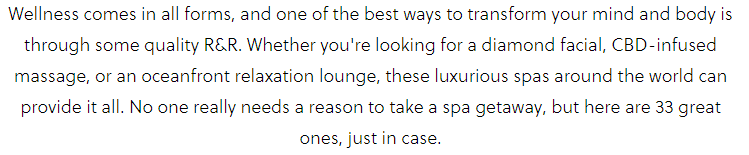 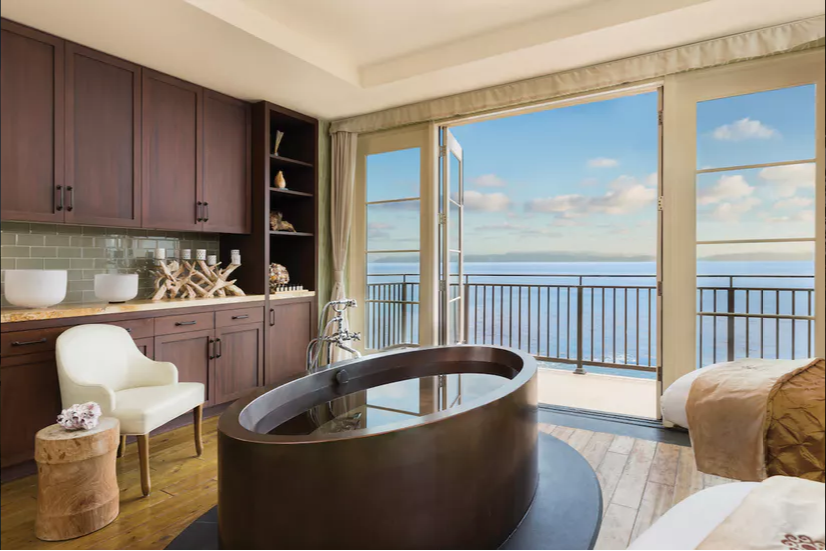 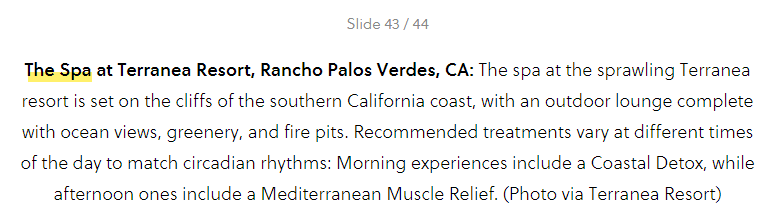 